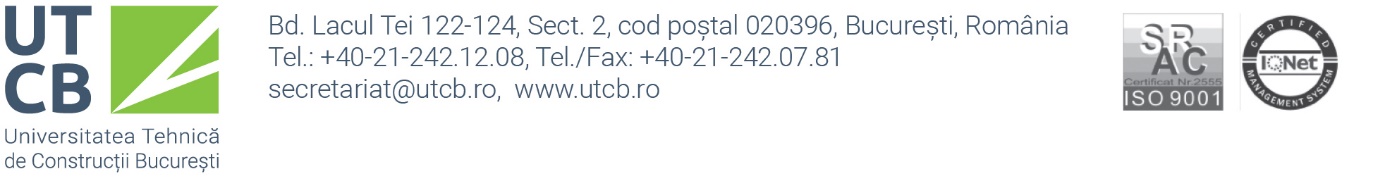  Nr…………./Data……………..Se aprobă,DecanDomnule Decan,Subsemnatul (a)........................................................................................................................., student(ă) la Universitatea Tehnica de Construcții București ,Facultatea de Geodezie , programul de studii universitare de masterat ……................................................................................……………………………………………, an de studiu……....……….., anul universitar................., vă rog să îmi aprobați înscrierea la examenul de disertație în sesiunea ................................................................Am elaborate lucrarea de disertație sub îndrumarea doamnei/domnului .............................................................................................................................................................. .Adresa de e-mail instituțională primită de la https://utcb.ro/cursuri-online-studenti/ pentru conectarea pe platforma MICROSOFT  TEAMS, este:…………………………………………………………………………………………………………………………………………………..Data:                           					Semnătura:.........................................                                                     ...................................................	Aviz cadru didactic îndrumător:Lucrarea este completă și poate fi susținută în sesiunea ...............................................Nume și prenume:...........................................................Semnătura:......................................................................Domnului Decan al Facultății de GeodezieStudentul a absolvit programul de studii universitare de master cu media generală a anilor de studii: ................................................................................                                                                                                                     Secretar șef facultate, 